LOCATION.--Lat 42°28'56.0", long 95°47'33.4" referenced to North American Datum of 1983, in NE 1/4 NE 1/4 SW 1/4 sec.34, T.89 N., R.42 W., Woodbury County, IA, Hydrologic Unit 10230003, on left bank on downstream side of bridge on U.S. Highway 20, at northwestern edge of Correctionville, 150 ft downstream from Pierson Creek, 1.3 mi upstream from Bacon Creek, and 59.8 mi upstream from mouth.DRAINAGE AREA.--2,500 mi².PERIOD OF RECORD.--Discharge records from May 1918 to July 1925, October 1928 to July 1932, June 1936 to current year. December 1924 to March 1925, monthly mean discharge published in WSP 1310.GAGE.--Water-stage recorder. Datum of gage is 1,096.49 ft above National Geodetic Vertical Datum of 1929. May 28, 1918, to July 1, 1925, and October 29, 1928, to July 15, 1929, non-recording gage at site 1.2 mi downstream at datum 1.25 ft lower; July 16, 1929, to July 2, 1932, and June 15, 1936, to November 7, 1938, non-recording gage at site 1.0 mi downstream at same datum; November 8, 1938, to August 18, 2010, water-stage recorder at site 1.0 mi downstream at same datum.EXTREMES OUTSIDE PERIOD OF RECORD.--Flood of June 23 or 24, 1891, reached a stage of 29.34 ft, at current datum, from levels to high-water mark by U.S. Soil Conservation Service, discharge not determined.A summary of all available data for this streamgage is provided through the USGS National Water Information System web interface (NWISWeb). The following link provides access to current/historical observations, daily data, daily statistics, monthly statistics, annual statistics, peak streamflow, field measurements, field/lab water-quality samples, and the latest water-year summaries. Data can be filtered by parameter and/or dates, and can be output in various tabular and graphical formats.http://waterdata.usgs.gov/nwis/inventory/?site_no=06606600The USGS WaterWatch Toolkit is available at: http://waterwatch.usgs.gov/?id=ww_toolkitTools for summarizing streamflow information include the duration hydrograph builder, the cumulative streamflow hydrograph builder, the streamgage statistics retrieval tool, the rating curve builder, the flood tracking chart builder, the National Weather Service Advanced Hydrologic Prediction Service (AHPS) river forecast hydrograph builder, and the raster-hydrograph builder.  Entering the above number for this streamgage into these toolkit webpages will provide streamflow information specific to this streamgage.A description of the statistics presented for this streamgage is available in the main body of the report at:http://dx.doi.org/10.3133/ofr20151214A link to other streamgages included in this report, a map showing the location of the streamgages, information on the programs used to compute the statistical analyses, and references are included in the main body of the report.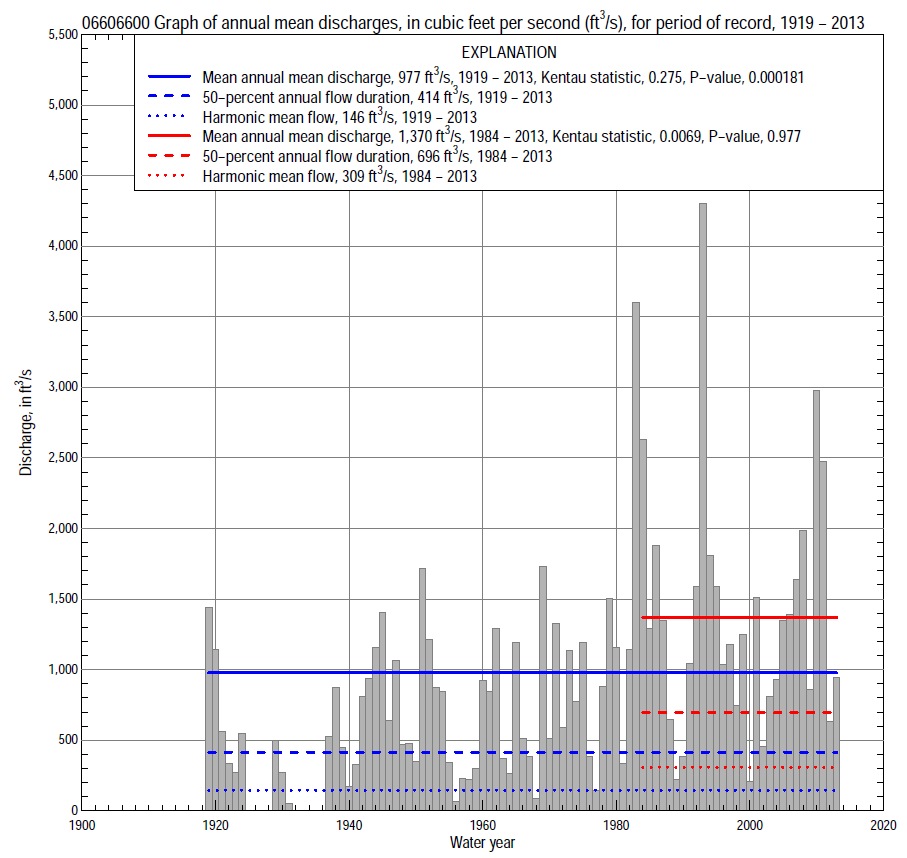 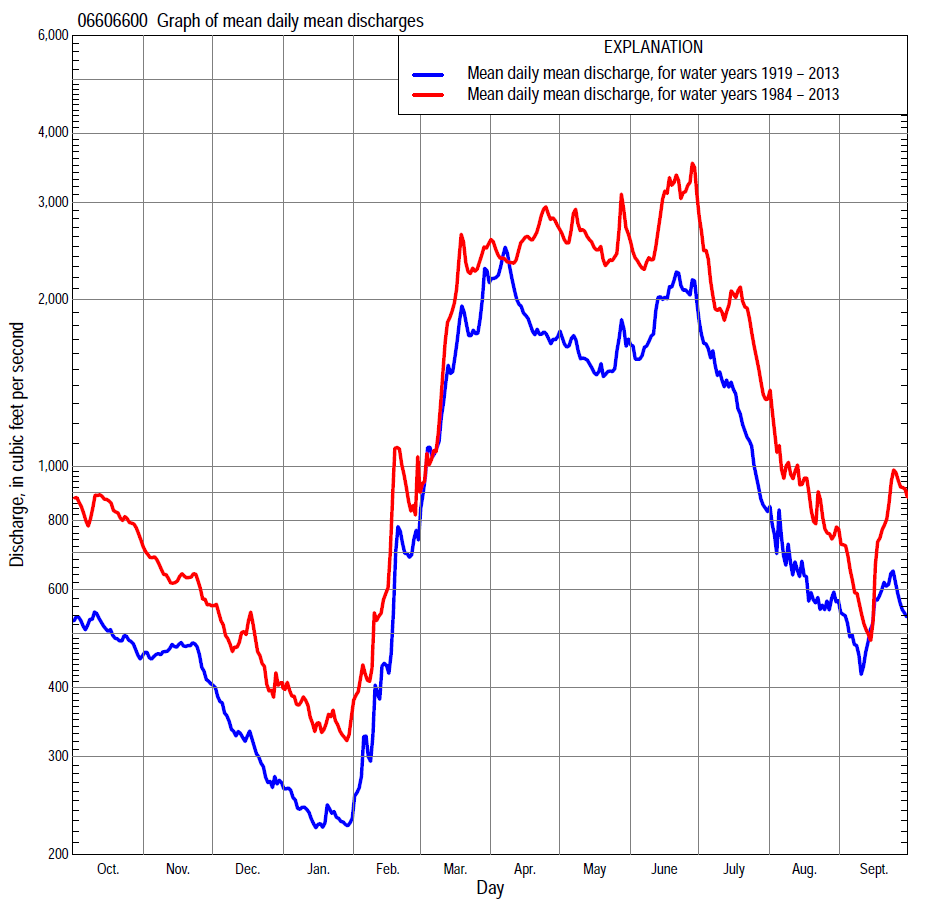 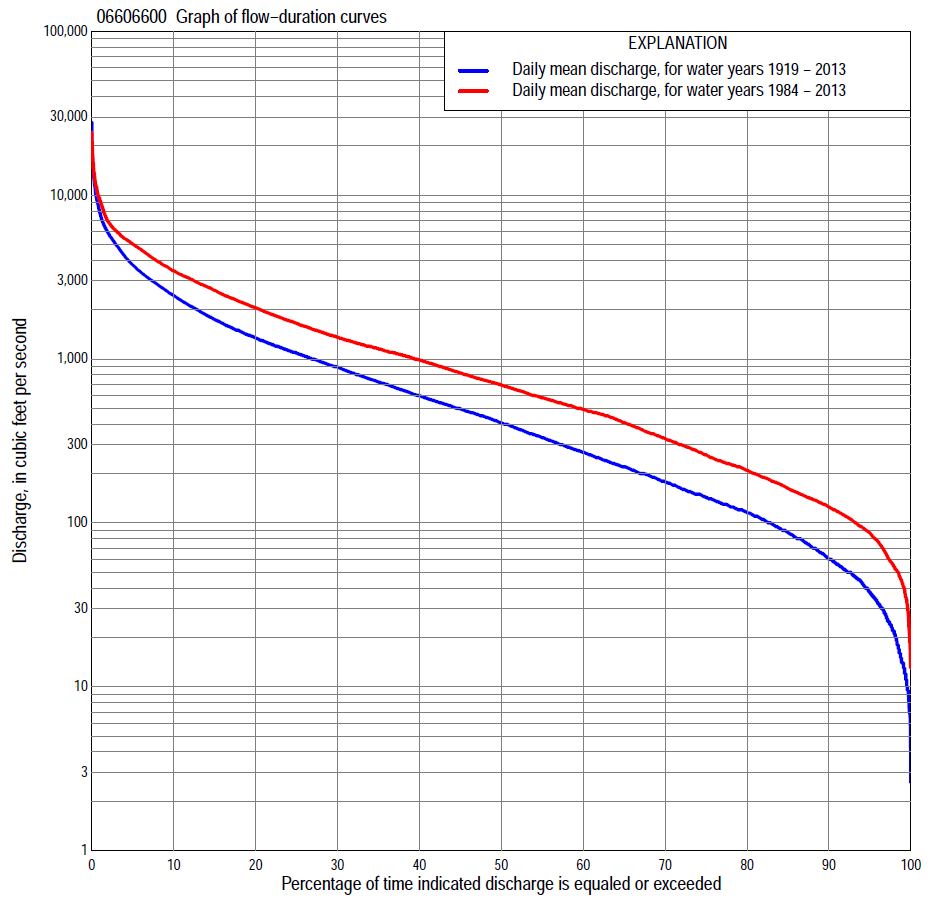 Statistics Based on the Entire Streamflow Period of RecordStatistics Based on the 1984–2013 Streamflow Period of Record06606600 Monthly and annual flow durations, based on 1919–24, 1929–31, 1937–2013 period of record (86 years)06606600 Monthly and annual flow durations, based on 1919–24, 1929–31, 1937–2013 period of record (86 years)06606600 Monthly and annual flow durations, based on 1919–24, 1929–31, 1937–2013 period of record (86 years)06606600 Monthly and annual flow durations, based on 1919–24, 1929–31, 1937–2013 period of record (86 years)06606600 Monthly and annual flow durations, based on 1919–24, 1929–31, 1937–2013 period of record (86 years)06606600 Monthly and annual flow durations, based on 1919–24, 1929–31, 1937–2013 period of record (86 years)06606600 Monthly and annual flow durations, based on 1919–24, 1929–31, 1937–2013 period of record (86 years)06606600 Monthly and annual flow durations, based on 1919–24, 1929–31, 1937–2013 period of record (86 years)06606600 Monthly and annual flow durations, based on 1919–24, 1929–31, 1937–2013 period of record (86 years)06606600 Monthly and annual flow durations, based on 1919–24, 1929–31, 1937–2013 period of record (86 years)06606600 Monthly and annual flow durations, based on 1919–24, 1929–31, 1937–2013 period of record (86 years)06606600 Monthly and annual flow durations, based on 1919–24, 1929–31, 1937–2013 period of record (86 years)06606600 Monthly and annual flow durations, based on 1919–24, 1929–31, 1937–2013 period of record (86 years)06606600 Monthly and annual flow durations, based on 1919–24, 1929–31, 1937–2013 period of record (86 years)Percentage of days discharge equaled or exceededDischarge (cubic feet per second)Discharge (cubic feet per second)Discharge (cubic feet per second)Discharge (cubic feet per second)Discharge (cubic feet per second)Annual flow durationsAnnual flow durationsPercentage of days discharge equaled or exceededOctNovDecJanFebMarAprMayJuneJulyAugSeptAnnualKentau statisticP-value999.025149.58.044665630241612140.3000.00098    1733169.5    1450917250342114210.3050.00095    364325    15    2379149128136773531380.3030.00090    475939    26    401202272082141195950600.2880.00085    607550    37    561753262903161528566870.2830.00080    909466    50    65240428377437190106841150.2670.00075  11012590    69    803505274725482411381011420.2670.00070  121145110    80    954706235896622901801231770.2670.00065  142166125    92  1165587247067973632231422200.2670.00060  186192144  103  1406508438059124592681702690.2490.00155  219219167  120  1557559929181,0405633061983300.2440.00150  237249189  130  2009001,1301,0301,1706663522274060.2550.00145  264293213  150  2531,0101,2801,1701,3107864042624970.2710.00040  295342253  165  3501,1701,4501,3601,4709504683085990.2770.00035  348409300  201  4291,4001,6901,5901,6801,0905353537260.2830.00030  434471363  250  4811,5902,0301,8401,9301,3006484198950.2880.00025  552540430  310  5821,8802,4102,1502,3201,5907565191,0900.2960.00020  692650500  419  7352,1802,9402,5002,7801,9808926581,3500.2810.00015  871860600  500  9002,6603,5603,1203,3702,5801,0709311,7400.2750.000101,2601,140782  6151,2003,5104,7303,7204,5903,1201,3801,3102,4400.2580.000  52,0901,5801,100  8001,9605,2006,5405,0406,2604,3802,1302,2703,7600.2470.001  23,0702,2501,4001,0703,0308,1909,2806,2709,7307,1904,0403,7905,8900.1910.009  14,1502,9401,7001,2804,23011,30011,8007,16012,50010,1005,4005,0307,7900.1750.01706606600 Annual exceedance probability of instantaneous peak discharges, in cubic feet per second (ft3/s), based on the Weighted Independent Estimates method,06606600 Annual exceedance probability of instantaneous peak discharges, in cubic feet per second (ft3/s), based on the Weighted Independent Estimates method,06606600 Annual exceedance probability of instantaneous peak discharges, in cubic feet per second (ft3/s), based on the Weighted Independent Estimates method,06606600 Annual exceedance probability of instantaneous peak discharges, in cubic feet per second (ft3/s), based on the Weighted Independent Estimates method,06606600 Annual exceedance probability of instantaneous peak discharges, in cubic feet per second (ft3/s), based on the Weighted Independent Estimates method,Annual exceed-ance probabilityRecur-rence interval (years)Discharge (ft3/s)95-percent lower confi-dence interval (ft3/s)95-percent upper confi-dence interval (ft3/s)0.50026,9506,0607,9700.200513,00011,40014,9000.1001017,90015,50020,7000.0402525,40021,40030,2000.0205031,10025,40038,0000.01010036,70029,10046,2000.00520043,60033,40056,9000.00250050,20036,70068,700and based on the expected moments algorithm/multiple Grubbs-Beck analysis computed using a historical period length of 122 years (1892–2013)and based on the expected moments algorithm/multiple Grubbs-Beck analysis computed using a historical period length of 122 years (1892–2013)and based on the expected moments algorithm/multiple Grubbs-Beck analysis computed using a historical period length of 122 years (1892–2013)and based on the expected moments algorithm/multiple Grubbs-Beck analysis computed using a historical period length of 122 years (1892–2013)and based on the expected moments algorithm/multiple Grubbs-Beck analysis computed using a historical period length of 122 years (1892–2013)0.50026,8305,7808,0300.200512,30010,50014,6000.1001016,50014,00019,9000.0402522,10018,30028,1000.0205026,60021,50035,4000.01010031,10024,40043,8000.00520035,80027,20053,5000.00250042,30030,50068,400Kentau statisticKentau statistic0.120P-valueP-value0.099Begin yearBegin year1919End yearEnd year2013Number of peaksNumber of peaks8806606600 Annual exceedance probability of high discharges, based on 1919–24, 1929–31, 1937–2013 period of record (86 years)06606600 Annual exceedance probability of high discharges, based on 1919–24, 1929–31, 1937–2013 period of record (86 years)06606600 Annual exceedance probability of high discharges, based on 1919–24, 1929–31, 1937–2013 period of record (86 years)06606600 Annual exceedance probability of high discharges, based on 1919–24, 1929–31, 1937–2013 period of record (86 years)06606600 Annual exceedance probability of high discharges, based on 1919–24, 1929–31, 1937–2013 period of record (86 years)06606600 Annual exceedance probability of high discharges, based on 1919–24, 1929–31, 1937–2013 period of record (86 years)06606600 Annual exceedance probability of high discharges, based on 1919–24, 1929–31, 1937–2013 period of record (86 years)[ND, not determined][ND, not determined][ND, not determined][ND, not determined][ND, not determined][ND, not determined][ND, not determined]Annual exceed-ance probabilityRecur-rence interval (years)Maximum average discharge (ft3/s) for indicated number of consecutive daysMaximum average discharge (ft3/s) for indicated number of consecutive daysMaximum average discharge (ft3/s) for indicated number of consecutive daysMaximum average discharge (ft3/s) for indicated number of consecutive daysMaximum average discharge (ft3/s) for indicated number of consecutive daysAnnual exceed-ance probabilityRecur-rence interval (years)13715300.9901.01ND6244732992120.9501.05ND1,2309716885150.9001.11ND1,7301,3901,0407900.8001.25ND2,5802,1201,6401,2700.500       2ND5,2804,4503,6002,8000.200       5ND10,2008,6706,9805,3200.100     10ND14,00011,9009,4307,0300.04025ND19,30016,40012,6009,1200.02050ND23,50020,00014,90010,6000.010   100ND28,00023,60017,10011,9000.005   200ND32,60027,40019,30013,2000.002   500ND39,00032,50022,10014,700Kentau statisticKentau statistic0.2480.2760.2860.3030.334P-valueP-value0.0000.0000.0000.0000.00006606600 Annual nonexceedance probability of low discharges, based on April 1919 to March 1925, April 1929 to March 1932, April 1937 to March 2013 period of record (85 years)06606600 Annual nonexceedance probability of low discharges, based on April 1919 to March 1925, April 1929 to March 1932, April 1937 to March 2013 period of record (85 years)06606600 Annual nonexceedance probability of low discharges, based on April 1919 to March 1925, April 1929 to March 1932, April 1937 to March 2013 period of record (85 years)06606600 Annual nonexceedance probability of low discharges, based on April 1919 to March 1925, April 1929 to March 1932, April 1937 to March 2013 period of record (85 years)06606600 Annual nonexceedance probability of low discharges, based on April 1919 to March 1925, April 1929 to March 1932, April 1937 to March 2013 period of record (85 years)06606600 Annual nonexceedance probability of low discharges, based on April 1919 to March 1925, April 1929 to March 1932, April 1937 to March 2013 period of record (85 years)06606600 Annual nonexceedance probability of low discharges, based on April 1919 to March 1925, April 1929 to March 1932, April 1937 to March 2013 period of record (85 years)06606600 Annual nonexceedance probability of low discharges, based on April 1919 to March 1925, April 1929 to March 1932, April 1937 to March 2013 period of record (85 years)06606600 Annual nonexceedance probability of low discharges, based on April 1919 to March 1925, April 1929 to March 1932, April 1937 to March 2013 period of record (85 years)Annual nonexceed-ance probabilityRecur-rence interval (years)Minimum average discharge (ft3/s) for indicated number of consecutive daysMinimum average discharge (ft3/s) for indicated number of consecutive daysMinimum average discharge (ft3/s) for indicated number of consecutive daysMinimum average discharge (ft3/s) for indicated number of consecutive daysMinimum average discharge (ft3/s) for indicated number of consecutive daysMinimum average discharge (ft3/s) for indicated number of consecutive daysMinimum average discharge (ft3/s) for indicated number of consecutive daysMinimum average discharge (ft3/s) for indicated number of consecutive daysMinimum average discharge (ft3/s) for indicated number of consecutive daysAnnual nonexceed-ance probabilityRecur-rence interval (years)137143060901201830.01  1004.04.24.85.76.28.41215160.02    505.86.27.08.08.9    121620220.05    20            10 11121315    192632370.10    10            16 17192023    293947560.20      5            28 29313439    496476940.50      2            72 76808697  1211551832360.801.25          169181 191 203 230  2853624235580.901.11          254274 291 310 351  4365556468550.961.04          381416 447 480 538  6768631,0001,3200.981.02          488537 582 630 703  8901,1401,3201,7400.991.01          603668 733 799 8871,1301,4601,6902,210Kentau statisticKentau statistic0.3890.3960.4060.4000.3920.3740.3530.3410.323P-valueP-value0.0000.0000.0000.0000.0000.0000.0000.0000.00006606600 Annual nonexceedance probability of seasonal low discharges, based on July 1918 to June 1925, October 1928 to June 1932, July 1936 to September 2013 (88 years)06606600 Annual nonexceedance probability of seasonal low discharges, based on July 1918 to June 1925, October 1928 to June 1932, July 1936 to September 2013 (88 years)06606600 Annual nonexceedance probability of seasonal low discharges, based on July 1918 to June 1925, October 1928 to June 1932, July 1936 to September 2013 (88 years)06606600 Annual nonexceedance probability of seasonal low discharges, based on July 1918 to June 1925, October 1928 to June 1932, July 1936 to September 2013 (88 years)06606600 Annual nonexceedance probability of seasonal low discharges, based on July 1918 to June 1925, October 1928 to June 1932, July 1936 to September 2013 (88 years)06606600 Annual nonexceedance probability of seasonal low discharges, based on July 1918 to June 1925, October 1928 to June 1932, July 1936 to September 2013 (88 years)06606600 Annual nonexceedance probability of seasonal low discharges, based on July 1918 to June 1925, October 1928 to June 1932, July 1936 to September 2013 (88 years)06606600 Annual nonexceedance probability of seasonal low discharges, based on July 1918 to June 1925, October 1928 to June 1932, July 1936 to September 2013 (88 years)06606600 Annual nonexceedance probability of seasonal low discharges, based on July 1918 to June 1925, October 1928 to June 1932, July 1936 to September 2013 (88 years)06606600 Annual nonexceedance probability of seasonal low discharges, based on July 1918 to June 1925, October 1928 to June 1932, July 1936 to September 2013 (88 years)06606600 Annual nonexceedance probability of seasonal low discharges, based on July 1918 to June 1925, October 1928 to June 1932, July 1936 to September 2013 (88 years)Annual nonexceed-ance probabilityRecur-rence interval (years)Minimum average discharge (cubic feet per second)                                                                          for indicated number of consecutive daysMinimum average discharge (cubic feet per second)                                                                          for indicated number of consecutive daysMinimum average discharge (cubic feet per second)                                                                          for indicated number of consecutive daysMinimum average discharge (cubic feet per second)                                                                          for indicated number of consecutive daysMinimum average discharge (cubic feet per second)                                                                          for indicated number of consecutive daysMinimum average discharge (cubic feet per second)                                                                          for indicated number of consecutive daysMinimum average discharge (cubic feet per second)                                                                          for indicated number of consecutive daysMinimum average discharge (cubic feet per second)                                                                          for indicated number of consecutive daysMinimum average discharge (cubic feet per second)                                                                          for indicated number of consecutive daysAnnual nonexceed-ance probabilityRecur-rence interval (years)171430171430January-February-MarchJanuary-February-MarchJanuary-February-MarchJanuary-February-MarchApril-May-JuneApril-May-JuneApril-May-JuneApril-May-June0.01   1006.16.16.46.9142024380.02     508.68.89.29.8233137560.05     20              14    151617465968990.10     10              22    232427821001151600.20       5              38    4041461551802062750.50       2              98  1041091224404895547020.801.25           237  2542693081,0201,1201,2701,5900.901.11           367  3944224881,4701,6101,8402,3200.961.04           575  6176687832,0502,2802,6103,3500.981.02           761  8168921,0502,4702,7803,2104,1800.991.01           9731,0401,1501,3602,8803,2803,8105,040Kentau statisticKentau statistic0.2260.2510.2530.2430.3680.3470.3440.336P-valueP-value0.0020.0010.0000.0010.0000.0000.0000.000July-August-SeptemberJuly-August-SeptemberJuly-August-SeptemberJuly-August-SeptemberOctober-November-DecemberOctober-November-DecemberOctober-November-DecemberOctober-November-December0.01   1003.77.39.7135.57.18.09.90.02     506.1    1114188.1    1012140.05     20              12    192330 14    1820240.10     10              22    303545 23    2831370.20       5              42    525975 39    4853630.50       2           129  139153194  103  1241381630.801.25           329  347379485245  3013354000.901.11           501  543599771370  4625166240.961.04           749  8549621,250558   7138029840.981.02           9481,1301,3001,700717  9331,0501,3100.991.01       1,1501,4401,6902,2408891,1801,3401,680Kentau statisticKentau statistic0.2530.2370.2330.1920.2480.2770.2810.275P-valueP-value0.0000.0010.0010.0080.0010.0000.0000.00006606600 Monthly and annual flow durations, based on 1984–2013 period of record (30 years)06606600 Monthly and annual flow durations, based on 1984–2013 period of record (30 years)06606600 Monthly and annual flow durations, based on 1984–2013 period of record (30 years)06606600 Monthly and annual flow durations, based on 1984–2013 period of record (30 years)06606600 Monthly and annual flow durations, based on 1984–2013 period of record (30 years)06606600 Monthly and annual flow durations, based on 1984–2013 period of record (30 years)06606600 Monthly and annual flow durations, based on 1984–2013 period of record (30 years)06606600 Monthly and annual flow durations, based on 1984–2013 period of record (30 years)06606600 Monthly and annual flow durations, based on 1984–2013 period of record (30 years)06606600 Monthly and annual flow durations, based on 1984–2013 period of record (30 years)06606600 Monthly and annual flow durations, based on 1984–2013 period of record (30 years)06606600 Monthly and annual flow durations, based on 1984–2013 period of record (30 years)06606600 Monthly and annual flow durations, based on 1984–2013 period of record (30 years)06606600 Monthly and annual flow durations, based on 1984–2013 period of record (30 years)Percentage of days discharge equaled or exceededDischarge (cubic feet per second)Discharge (cubic feet per second)Discharge (cubic feet per second)Discharge (cubic feet per second)Discharge (cubic feet per second)Annual flow durationsAnnual flow durationsPercentage of days discharge equaled or exceededOctNovDecJanFebMarAprMayJuneJulyAugSeptAnnualKentau statisticP-value99444118273778146115164119595242-0.0740.580984758243244100160141188138716054-0.0710.592955681514567144177312425171987787-0.0670.61790100116796187226389733737245138111125-0.0440.7488512613111089104320579894868335231130163-0.0600.656801391421329713045177110101,030443269155210-0.1060.422751521601641221845501,01011601,160559298177260-0.0900.498701861891931502236541,19013001,260682332194327-0.0970.464652252152251912707371,33015201,400776373211410-0.0670.617602472902902303228311,56017101,540901419226493-0.0620.643552903583442603739421,7801,9301,7101,030471240580-0.0800.544503304483953004291,0402,0202,1201,8801,150521270695-0.0550.682454675194403704781,2002,3102,3302,1201,270580311822-0.0480.721406165804804405251,4102,6502,5402,3901,430664361987-0.0870.509357226825504705791,6802,9102,8502,6501,6107414361,150-0.0550.682308188576075006801,9403,2003,2602,9801,8608255271,360-0.0340.803251,0301,0406805408392,2403,5003,5503,4502,2109447001,650-0.0070.972201,3901,1607875901,0402,8004,1103,9604,0902,6201,1001,0202,060-0.0140.929151,7501,2909286431,2303,3304,8304,4804,9703,1301,4501,2402,620-0.0180.901102,1701,4501,0507191,5504,2005,5805,2605,9204,2802,0701,6103,4500.0180.901  52,9401,8101,2008202,2005,4406,6506,1108,7906,7203,7902,8005,0200.0970.464  24,5702,0501,3509003,4908,6208,8407,17012,30011,1005,5705,2706,8800.0900.498  14,8502,1901,4801,0504,47011,6009,6407,88013,90013,2006,3107,4109,2800.1200.36306606600 Annual exceedance probability of high discharges, based on 1984–2013 period of record (30 years)06606600 Annual exceedance probability of high discharges, based on 1984–2013 period of record (30 years)06606600 Annual exceedance probability of high discharges, based on 1984–2013 period of record (30 years)06606600 Annual exceedance probability of high discharges, based on 1984–2013 period of record (30 years)06606600 Annual exceedance probability of high discharges, based on 1984–2013 period of record (30 years)06606600 Annual exceedance probability of high discharges, based on 1984–2013 period of record (30 years)06606600 Annual exceedance probability of high discharges, based on 1984–2013 period of record (30 years)Annual exceed-ance probabilityRecur-rence interval (years)Maximum average discharge (ft3/s) for indicated number of consecutive daysMaximum average discharge (ft3/s) for indicated number of consecutive daysMaximum average discharge (ft3/s) for indicated number of consecutive daysMaximum average discharge (ft3/s) for indicated number of consecutive daysMaximum average discharge (ft3/s) for indicated number of consecutive daysAnnual exceed-ance probabilityRecur-rence interval (years)13715300.9901.011,0709697505294340.9501.051,8901,7801,5001,1709460.9001.112,5402,4102,1101,7001,3700.8001.253,5903,4403,0802,5702,0500.500       26,7706,4405,8404,9603,9500.200       512,30011,3009,9408,2406,5600.100     1016,70014,80012,60010,2008,1100.0402522,70019,50015,80012,2009,7900.0205027,60023,00018,00013,50010,8000.010   10032,80026,50020,00014,70011,8000.005   20038,20030,00021,90015,60012,6000.002   50045,90034,80024,20016,70013,500Kentau statisticKentau statistic0.1380.1400.1400.1220.113P-valueP-value0.2920.2840.2840.3540.39206606600 Annual nonexceedance probability of low discharges, based on April 1983 to March 2013 period of record (30 years)06606600 Annual nonexceedance probability of low discharges, based on April 1983 to March 2013 period of record (30 years)06606600 Annual nonexceedance probability of low discharges, based on April 1983 to March 2013 period of record (30 years)06606600 Annual nonexceedance probability of low discharges, based on April 1983 to March 2013 period of record (30 years)06606600 Annual nonexceedance probability of low discharges, based on April 1983 to March 2013 period of record (30 years)06606600 Annual nonexceedance probability of low discharges, based on April 1983 to March 2013 period of record (30 years)06606600 Annual nonexceedance probability of low discharges, based on April 1983 to March 2013 period of record (30 years)06606600 Annual nonexceedance probability of low discharges, based on April 1983 to March 2013 period of record (30 years)06606600 Annual nonexceedance probability of low discharges, based on April 1983 to March 2013 period of record (30 years)Annual nonexceed-ance probabilityRecur-rence interval (years)Minimum average discharge (ft3/s) for indicated number of consecutive daysMinimum average discharge (ft3/s) for indicated number of consecutive daysMinimum average discharge (ft3/s) for indicated number of consecutive daysMinimum average discharge (ft3/s) for indicated number of consecutive daysMinimum average discharge (ft3/s) for indicated number of consecutive daysMinimum average discharge (ft3/s) for indicated number of consecutive daysMinimum average discharge (ft3/s) for indicated number of consecutive daysMinimum average discharge (ft3/s) for indicated number of consecutive daysMinimum average discharge (ft3/s) for indicated number of consecutive daysAnnual nonexceed-ance probabilityRecur-rence interval (years)137143060901201830.01        1001012131517222427320.02      501517192124303538450.05         202528323540495763720.101038434953607485941080.20  562707885951161361501740.50  21391551711842052472973324030.801.252752983223483834605746548650.901.113733984254615056077718921,2500.961.044985215495996537871,0201,2001,8100.981.025896086366977579141,2001,4302,2700.991.016776917167888541,0301,3801,6602,760Kentau statisticKentau statistic-0.106-0.145-0.122-0.159-0.154-0.131-0.085-0.057-0.094P-valueP-value0.4220.2690.3540.2250.2390.3180.5210.6690.47506606600 Annual nonexceedance probability of seasonal low discharges, based on October 1983 to September 2013 (30 years)06606600 Annual nonexceedance probability of seasonal low discharges, based on October 1983 to September 2013 (30 years)06606600 Annual nonexceedance probability of seasonal low discharges, based on October 1983 to September 2013 (30 years)06606600 Annual nonexceedance probability of seasonal low discharges, based on October 1983 to September 2013 (30 years)06606600 Annual nonexceedance probability of seasonal low discharges, based on October 1983 to September 2013 (30 years)06606600 Annual nonexceedance probability of seasonal low discharges, based on October 1983 to September 2013 (30 years)06606600 Annual nonexceedance probability of seasonal low discharges, based on October 1983 to September 2013 (30 years)06606600 Annual nonexceedance probability of seasonal low discharges, based on October 1983 to September 2013 (30 years)06606600 Annual nonexceedance probability of seasonal low discharges, based on October 1983 to September 2013 (30 years)06606600 Annual nonexceedance probability of seasonal low discharges, based on October 1983 to September 2013 (30 years)06606600 Annual nonexceedance probability of seasonal low discharges, based on October 1983 to September 2013 (30 years)Annual nonexceed-ance probabilityRecur-rence interval (years)Minimum average discharge (cubic feet per second)                                                                          for indicated number of consecutive daysMinimum average discharge (cubic feet per second)                                                                          for indicated number of consecutive daysMinimum average discharge (cubic feet per second)                                                                          for indicated number of consecutive daysMinimum average discharge (cubic feet per second)                                                                          for indicated number of consecutive daysMinimum average discharge (cubic feet per second)                                                                          for indicated number of consecutive daysMinimum average discharge (cubic feet per second)                                                                          for indicated number of consecutive daysMinimum average discharge (cubic feet per second)                                                                          for indicated number of consecutive daysMinimum average discharge (cubic feet per second)                                                                          for indicated number of consecutive daysMinimum average discharge (cubic feet per second)                                                                          for indicated number of consecutive daysAnnual nonexceed-ance probabilityRecur-rence interval (years)171430171430January-February-MarchJanuary-February-MarchJanuary-February-MarchJanuary-February-MarchApril-May-JuneApril-May-JuneApril-May-JuneApril-May-June0.01       10012151719677174870.02    5018222427991041111330.05    20313741461681791952370.1010485863702612793083800.20  580961031144224535096350.50  21892182342599239971,1401,4400.801.253844264655121,7001,8402,1302,6800.901.115275726316962,2102,3902,7603,4500.961.047117538439312,7903,0203,4704,3000.981.028468819971,1003,1703,4303,9404,8400.991.019751,0001,1401,2703,5103,8004,3405,310Kentau statisticKentau statistic-0.030-0.025-0.048-0.053-0.044-0.037-0.039-0.034P-valueP-value0.8300.8580.7210.6950.7480.7890.7750.803July-August-SeptemberJuly-August-SeptemberJuly-August-SeptemberJuly-August-SeptemberOctober-November-DecemberOctober-November-DecemberOctober-November-DecemberOctober-November-December0.01       10035424962101315200.02    5041495670151922300.05    2054627086273539500.1010697887106445763780.20  59510611714074981071290.50  21922082262701812372603080.801.254284585006023804815366470.901.116797267999755286527369100.961.041,1501,2301,3801,7107198609891,2600.981.021,6401,7702,0102,5408611,0001,1701,5400.991.012,3002,4902,8703,6909981,1401,3501,810Kentau statisticKentau statistic-0.124-0.113-0.117-0.136-0.060-0.078-0.085-0.076P-valueP-value0.3440.3920.3720.3010.6550.5560.5210.568